Europeancurriculum vitaeformat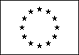 Personal InformationName and SurnameMarija IvkovićAddressMandaličina 1210000 Zagreb, CroatiaTelephone number0038514877700, 00385917979652Telefax0038514826260E-mailmarija.ivkovic@biol.pmf.hrNationalityCroatianDate of birth20 July 1982 Work Experience• Date (from – to)24 September 2010 - todayEmployer Department of Zoology, Division of Biology, Faculty of Science, University of ZagrebOccupation Postdoc - Research assistantMain activities and responsibilitiesTeaching the students at Department of Zoology, Division of Biology, Faculty of Science from subjects: Animal Ecology – Two lectures (2013/14, 2014/15) and practical teaching with studentsEcology of freshwater ecosystems – Two lectures (2014/15) and practical teaching with studentsGeneral Ecology  – practical teaching with studentsBiology of polluted waters – practical teaching with students Ecology  – practical teaching with studentsField studies with students Participation on scientific projects 2012 – 2013 Collaborator on a bilateral project within the scientific and technological cooperation with Slovenia: "Rating of the ecological status of large rivers based on macroinvertebrates and management focused on hydro morphological alterations” led by Prof Zlatko Mihaljević and Prof Gorazd Urbanič2007 – 2013 Researcher at the project of Croatian Ministry of Education and Science: "Taxonomy, ecology and biogeography of invertebrates in aquatic ecotones of Croatia" led by Prof Mladen Kerovec (119-1193080-3076)Writing scientific papers, articles and studies. Presentation of research results at international conferences and symposiaAuxiliary leadership to six graduate studentsArea of workThe taxonomy, phylogeny and ecology of dance flies (Empididae, Diptera, Insecta), ecology and biology of black flies (Simuliidae, Diptera, Insecta), taxonomy and ecology of true flies (Muscidae, Diptera, Insecta) and ecology of other groups of aquatic insects; macroinvertebrates of running and stagnant freshwaters; ecotoxicology of freshwater invertebrates in situ• Date (from – to)08 May 2006 – 24 September 2010EmployerDepartment of Zoology, Division of Biology, Faculty of Science, University of ZagrebOccupationPhD student – Research assistantMain activities and responsibilitiesTeaching the students at Department of Zoology, Division of Biology, Faculty of Science from subjects: Animal Ecology – practical teaching with studentsEcology of freshwater ecosystems – practical teaching with studentsGeneral Ecology  – practical teaching with studentsBiology of polluted waters – practical teaching with students Ecology  – practical teaching with studentsField studies with students Participation on scientific projects 2007 – 2009 Researcher at the project of Croatian Ministry of Education and Science: "Taxonomy, ecology and biogeography of invertebrates in aquatic ecotones of Croatia" led by Prof Mladen Kerovec (119-1193080-3076)2004 – 2006 Researcher at the project of Croatian Ministry of Education and Science: "The diversity of habitats and fauna of inland waters" led by Prof Mladena Kerovec (0119121)Writing scientific papers, articles and studies. Presentation of research results at international conferences and symposia.Area of workEcology of amphipods (Amphipoda, Crustacea), taxonomy and ecology of dance flies (Empididae, Diptera, Insecta), ecology and biology of black flies (Simuliidae, Diptera, Insecta); macroinvertebrates of running and stagnant freshwaters• Date (from – to)30 September 2005 – 07 May 2006EmployerDepartment of Zoology, Division of Biology, Faculty of Science, University of ZagrebOccupationAssociate on the projectMain activities and responsibilitiesTeaching the students on Department of Zoology, Division of Biology, Faculty of Science from subjects: General Ecology  – practical teaching with studentsAnimal Ecology – practical teaching with studentsZoology – practical teaching with students2005 – Associate on the project: "Biomonitoring of Una River Basin - evaluation of water quality based on the analysis of macroinvertebrates" led by Prof Mladen KerovecArea of workEcology of amphipods (Amphipoda, Crustacea), taxonomy and ecology of dance flies (Empididae, Diptera, Insecta); macroinvertebrates of running and stagnant freshwatersEducationDate16 July 2010LocationZagrebInstitutionDivision of Biology, Faculty of Science, University of ZagrebTitlePhD in ZoologyDate01 April 2005LocationZagrebInstitutionDivision of Biology, Faculty of Science, University of ZagrebTitleMSc in Biology, EcologyDate1996 – 2000LocationZagrebInstitutionVII. Grammar schoolTrainingYear2013Location Granada, SpainInstitutionDepartment of Zoology, Faculty of Science, University of Granada Duration (from – to)1 week (07 December 2013 – 15 December 2013)Area of workTaxonomy of aquatic dance flies from the Sierra Nevada Mountains in collaboration with Prof Carmen Zamora MuñozYear2013LocationGranada, SpainInstitutionDepartment of Zoology, Faculty of Science, University of GranadaDuration (from – to)Postdoc, 3 months (20 March 2013 – 20 June 2013)ScholarshipProject „Empididae (Diptera) del Parque Nacional de Sierra Nevada“Area of workPostdoc training Project: "Empididae (Diptera) del Parque Nacional de Sierra Nevada" (Empididae (Diptera) of the National Park of Sierra Nevada) that I conducted in collaboration with Prof Carmen Zamora MuñozYear2012Location Cardiff, Wales, United KingdomInstitutionNational Museum WalesDuration (from – to)2 weeks (08 May 2012 – 22 May 2012)Area of workTaxonomy of the genus Wiedemannia (Empididae, Diptera, Insecta) led by Dr Adrian PlantYear2011Location ZagrebInstitutionDivision of Biology, Faculty of Science, University of ZagrebArea of workWorkshop: "Writing of project proposals" led by Dr Armando Chapin RodriguezYear2010Location ZagrebInstitutionDivision of Biology, Faculty of Science, University of ZagrebArea of workWorkshop: "Writing of scientific papers" led by Dr Armando Chapin RodriguezYear2010Location Bratislava, SlovakiaInstitutionUniversity ComeniusDuration (from – to)2 weeks (02 June 2010 – 15 June 2010)Area of workTraining on the taxonomy and systematics of the family black flies (Simuliidae, Diptera, Insecta), led by Prof Viera Stloukolova and Prof Matuša KudelaYear2009 (Tempus project - QUALI European Quality Standards in Limnology Education)Location Girona, SpainInstitutionFaculty of Science, University of GironaDuration (from – to)4 weeks (24 January 2009 – 21 February 2009)ScholarshipTempus project - QUALI European Quality Standards in Limnology EducationArea of workEcology of wetlands and lagoons, Functional Stream Ecology, BQEs of the WFD: FishesYear2009 (Tempus project - QUALI European Quality Standards in Limnology Education)Location Potsdam, GermanyInstitutionFaculty of Science, University of PotsdamDuration (from – to)3 weeks (28 February 2009 – 18 March 2009)ScholarshipTempus project - QUALI European Quality Standards in Limnology EducationArea of workTheoretical concepts in aquatic ecologyYear2009 (Tempus project - QUALI European Quality Standards in Limnology Education)Location Veszprem, HungaryInstitutionDepartment of Limnology, University of Pannonia (Zavod za limnologiju, Sveučilište Panonija)Duration (from – to)6 weeks (21 March 2009 – 01 May 2009)ScholarshipTempus project - QUALI European Quality Standards in Limnology EducationArea of workAdvanced analytical methods in water chemistry, Functional properties of lake ecosystems, Aquatic Ecotoxicology, The EC-WFD on European and country scale, BQEs of the WFD: MacrophytesYear2009 (Tempus project - QUALI European Quality Standards in Limnology Education)LocationZagreb, CroatiaInstitutionDivision of Biology, Faculty of Science, University of ZagrebDuration (from – to)5 weeks (03 May 2009 – 12 June 2009)ScholarshipTempus project - QUALI European Quality Standards in Limnology EducationArea of workBQEs of the WFD: Phytoplankton, BQEs of the WFD: Phytobenthos, BQEs of the WFD: Macrozoobenthos, Scientific communicationYear2009 (Tempus project - QUALI European Quality Standards in Limnology Education)LocationUppsala, SwedenInstitutionDepartment of Ecology and Genetics, University of UppsalaDuration (from – to)6 weeks (13 June 2009 – 18 July 2009)ScholarshipTempus project - QUALI European Quality Standards in Limnology EducationArea of workField sampling and monitoring, Basic water chemistry analyses, Climate change, Teaching knowledge, didacticsYear2008Location Rovinj, CroatiaInstitutionInstitute Ruđer BoškovićDuration (from – to)8 days (20 June 2008 – 28 June 2008)ScholarshipFrom the organizing committee of International Graduate School of Conservation BiologyArea of workInternational Graduate School of Conservation BiologyYear2008LocationPécs, HungaryInstitutionUniversity of PécsArea of work3. workshop: "DRAVA-INTERECO"Year2007Location Zagreb, CroatiaInstitutionInstitute Ruđer BoškovićArea of workWorkshop: "Research Management Training"Year2007Location Zagreb, HrvatskaInstitutionDivision of Biology, Faculty of Science, University of ZagrebArea of workWorkshop: "Biological Evaluation of Fresh Water Quality"Year2006LocationLjubljana, SloveniaInstitutionNatural History Museum of SloveniaDuration (from – to)1 week (20 February 2006 – 26 February 2006)Area of workTraining in taxonomy and systematics of the family dance flies (Empididae) led by Dr Bogdan HorvatAwards2004  ̶  Rector's Award for the work: " Collision of freshwater and marine ecosystems on the example of aquatic fauna of the anchialine subterranean habitats of Kornati islands "Membership and Activities in the scientific and professional organizationsZooKeys  ̶  Subject Editor for Empidoidea since 2014 Representative of research assistants in the Collegium of  Biology Division, Faculty of Science (2010  ̶  2012)Board member of Croatian Association of Freshwater Ecologists (CAFE)Member of Croatian Entomological SocietyMember of Astronomical-Astronautical Society of ZagrebReviews for international scientific journalsAnnales de Limnologie – International Journal of Limnology (2012, 2014)Polish Journal of Ecology (2012, 2013, 2014)Proceedings of the Zoological Institute of the Russian Academy of ScienceZootaxa (2014)Review of Hydrobiology (2012)Zootaxa (2014)ZooKeys  ̶  Subject Editor for Empidoidea since 2014Personal SkillsMother tongueCroatianOther LanguagesLanguageEnglishUnderstandingC2SpeakingC2Writing C1LanguageSpanishUnderstandingC1SpeakingB1Writing C1LanguageGermanUnderstandingA1SpeakingA1Writing A2Communication SkillsVery good communication skills, active in establishing contacts and engaged in maintaining collaborations with domestic and international experts, which is also reflected through teamwork and continuous collaboration on scientific projects and numerous publicationsOrganisational / Managerial SkillsI have participated in the organization of the celebration of the 140th anniversary of Department of Zoology, I was research associate at the exhibition held to mark this celebration titled: "Unbreakable bonds of zoology department of Croatian Natural History Museum and Department of Zoology, Faculty of Science” (2014)I have participated in the organization of 1. Congress of research assistants and associates at the Division of Biology, Faculty of Science, held in the Botanical Garden in Zagreb 13 April 2012I have participated in the organization and presentation of Division of Biology at the University Fair (2006, 2007, 2008 and 2012)I have participated in the “Night of biology” as a leader of the group of Environmental sciences (2010, 2011)I have organized 10 lectures in Department of Zoology, Division of Biology within the scientific seminar entitled "Scientific and Other talks" (2008)I have participated in the organization of the basic astronomy course at the Observatory in Zagreb (2003)Technical and Computer SkillsWorking with a number of methods of field data collection of different life stages of aquatic insects and other aquatic animalsGood computer skills; Windows Operating System, MS Office, Adobe Photoshop and Illustrator, various programs such as CANOCO, PRIMER, STATISTICADrivers LicenceBAdditional InformationThe author / co-author of 30 original scientific papers:I. Scientific papers published in journals indexed by CC and SCI1.Gottstein, S., M. Ivković, I. Ternjej, B. Jalžić & M. Kerovec, 2007. Environmental features and crustacean community of anchihaline hypogean waters on the Kornati islands, Croatia. Marine Ecology 28: 24-30. 2.Ivković, M., R. Matoničkin Kepčija, Z. Mihaljević & B. Horvat, 2007. Assemblage composition and ecological features of aquatic dance flies (Diptera, Empididae) in the Cetina River system, Croatia. Fundamental and Applied Limnology (Archive für Hydrobiologie) 170: 223-232. 3.Mičetić, V., M. Bučar, M. Ivković, M. Piria, I. Krulik, I. Mihoci, A. Delić, & M. Kučinić, 2008. Feeding ecology of Sabanejewia balcanica and Cobitis elongata in Croatia. Folia Zoologica 57: 181-190. 4.Mihaljević, Z., I. Ternjej, I. Stanković, M. Ivković, D. Želježić, M. Mladinić & N. Kopjar, 2011. Assessment of genotoxic potency of sulfat-rich surface waters on medicinal leech and human leukocytes using different versions of the Comet assay. Ecotoxicology and Environmental Safety 74: 1416-1426. 5.Ivković, M., V. Mičetić Stanković & Z. Mihaljević, 2012. Emergence patterns and microhabitat preference of aquatic dance flies (Empididae; Clinocerinae and Hemerodromiinae) on a longitudinal gradient of barrage lake system. Limnologica 42: 43-49. 6.Ivković, M., A. Plant & B. Horvat, 2012. A new species of Wiedemannia (Diptera: Empididae: Clinocerinae) from Balkan Peninsula. Zootaxa 3478: 581-585. 7.Šemnički, P., A. Previšić, M. Ivković, K. Čmrlec & Z. Mihaljević, 2012. Tufa barriers from a Caddisfly’s point of view: Streams or Lake outlets? International Review of Hydrobiology 97: 465-484. 8.Pont, A. & M. Ivković, 2013. The hunter-flies of Croatia (Diptera: Muscidae, genus Limnophora Robineau-Desvoidy). Journal of Natural History 47: 1069-1082. 9.Čmrlec, K., M. Ivković, P. Šemnički & Z. Mihaljević, 2013. Emergence phenology and microhabitat distribution of aquatic Diptera community at the outlets of barrage lakes: effect of temperature, substrate and current velocity. Polish Journal of Ecology 61: 135-144. 10.Ivković, M., M. Miliša, A. Previšić, A. Popijač & Z. Mihaljević, 2013. Environmental factors and emergence patterns: case study of changes in hourly and daily emergence of aquatic insects at constant and variable water temperatures.  International Review of Hydrobiology 98: 104-115. 11.Ivković, M, R. Gračan & B. Horvat, 2013. Croatian aquatic dance flies (Diptera: Empididae: Clinocerinae and Hemerodromiinae): species diversity, distribution and relationship to surrounding countries. Zootaxa 3686: 255-276. 12.Kvifte, G.M., M. Ivković & A. Klarić, 2013. New records of moth flies (Diptera: Psychodidae) from Croatia, with the description of Berdeniella keroveci sp.nov. Zootaxa 3737: 57-67. 13.Miliša, M., M. Ivković & R. Matoničkin Kepčija, 2014. Energy resources and feeding guild structure of macroinvertebrate assemblages in the hyporheic zone of calcite depositing lake outlets. Limnologica 44: 66-71. 14.Ivković, M., M. Kesić, Z. Mihaljević & M. Kudelá, 2014. Emergence patterns and ecological preferences of hematophagous black flies along oligotrophic hydrosystem. Medical and Veterinary Entomology 28: 94-102. 15.Ternjej, I., Z. Mihaljević, M. Ivković, A. Previšić, I. Stanković, K. Maldini, D. Željezić, N. Kopjar, 2014. The impact of gypsum mine water: a case study on morphology and DNA integrity in the freshwater invertebrate, Gammarus balcanicus. Environmental pollution 189: 229-238. 16.Ivković, M., C. Zamora Muñoz, M. Sainz Bariaín & B. J. Sinclair, 2014. Aquatic Empididae (Diptera: Hemerodromiinae and Clinocerinae) of the Sierra Nevada, Spain, with the description of five new species. Zootaxa 3786: 541-556. 17.Ivković, M. & A. Plant, 2015. Aquatic insects in the Dinarides: identifying hotspots of endemism and species richness shaped by geological and hydrological history using Empididae (Diptera). Insect Conservation and Diversity  II. Scinetific papers published in journals indexed by Biological Sciences, Biological Abstracts, CAB Abstracts, Scopus18.Ivković, M. & B. Horvat, 2007. Aquatic Dance flies (Diptera, Empididae: Clinocerinae, Hemerodromiinae) of the River Cetina. Natura Croatica 16: 171-179.19.Vučković, I., I. Božak, M. Ivković, M. Jelenčić, M. Kerovac, A. Popijač, A. Previšić, S. Širac, I. Zrinski & M. Kučinić, 2009. Composition and structure of bentic macroinvertebrate communities in the mediterraneean karst river the Cetina and its tributary the Ruda, Croatia. Natura Croatica 18: 49-82. 20.Ivković, M., M. Miliša & Z. Mihaljević, 2010. The aquatic dnace flies fauna (Dipter, Empididae: Hemerodromiinae and Clinocerinae) of the Plitvice Lakes National park. Natura Croatica 19: 133-139. 21.Previšić, A., M. Ivković, M. Miliša & M. Kerovec, 2013. Caddisfly (Insecta: Trichoptera) fauna of papuk nature park, Croatia. Natura Croatica 22: 1-13. 22.Ivković, M., Z. Mihaljević, M. Miliša & A. Previšić, 2013. Aquatic dance flies fauna (Diptera, Empididae: Clinocerinae and Hemerodromiinae) of Montenegro. Natura Croatica 22: 243-252.23.Baranov, V., M. Ivković & E. Willassen, 2013. First record of Diamesa thomasi Serra-Tosio, 1970, from Croatia. Chironomus Newsletter 26: 53-55.24.Previšić, A., P. Dvorski, K. Cetinić & M. Ivković, 2013. New records for the Croatian caddisfly (Trichoptera, Insecta) fauna from Plitvice Lakes National park. Entomologica Croatica 17: 7-12.25.Vilenica, M., J-L. Gattolliat, M. Ivković, M. Kučinić, V. Mičetić Stanković, Z. Mihaljević & M. Sartori, 2014. The Mayfly fauna (Insecta, Ephemeroptera) of the Plitvice Lakes National Park. Natura Croatica 23: 349-363.26.Šemnički, P., A. Previšić, M. Ivković, K. Čmrlec & Z. Mihaljević, 2012. Emergence of caddisflies (Trichoptera, Insecta) at tufa barriers in the Plitvice Lakes National Park. Entomologica Croatica 15: 145-161. 27.Ivković, M. & B. Horvat, 2007. Hemerodromia raptoria (Meigen) a newly recorded species of aquatic dance flies (Diptera, Empididae) in Croatia and its distribution on Balkan Peninsula. Natura Croatica 16: 79-82.28.Ivković, M. & W. Weiβmair, 2011. Faunistics and distribution of aquatic Neuroptera in Croatia. Natura Croatica 20: 449-454.29.Ivković, M., M. Kesić & V. Stloukalová, 2012. Contribution to the knowledge oft he Black fly (Diptera, Simuliidae) fauna at Plitvice lakes National park. Natura Croatica 21: 263-268. 30.Ivković, M., T. Vojvoda Zeljko & A. Previšić, 2014. New records of aquatic Dance flies (Empididae: Clinocerinae and Hemerodromiinae) from Bosnia and Herzegovina. Natura Croatica 23: 401-406.The author / co-author of 20 abstracts from international scientific conferencesI gave one invited lecture at the University of Granada, Spain and one invited lecture for Natural Society of CroatiaAuxiliary leadership to six graduate students